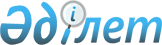 Об утверждении формы геологического отчетаПриказ и.о. Министра по инвестициям и развитию Республики Казахстан от 31 мая 2018 года № 418. Зарегистрирован в Министерстве юстиции Республики Казахстан 14 июня 2018 года № 17069.
      В соответствии с подпунктом 3) пункта 3 статьи 251 Кодекса Республики Казахстан от 27 декабря 2017 года "О недрах и недропользовании" ПРИКАЗЫВАЮ:
      1. Утвердить прилагаемую форму геологического отчета.
      2. Комитету геологии и недропользования Министерства по инвестициям и развитию Республики Казахстан в установленном законодательством Республики Казахстан порядке обеспечить:
      1) государственную регистрацию настоящего приказа в Министерстве юстиции Республики Казахстан;
      2) в течение десяти календарных дней со дня государственной регистрации настоящего приказа направление его копии на бумажном носителе и в электронной форме на казахском и русском языках в Республиканское государственное предприятие на праве хозяйственного ведения "Республиканский центр правовой информации" Министерства юстиции Республики Казахстан для официального опубликования и включения в Эталонный контрольный банк нормативных правовых актов Республики Казахстан;
      3) размещение настоящего приказа на интернет-ресурсе Министерства по инвестициям и развитию Республики Казахстан после его официального опубликования;
      4) в течение десяти рабочих дней после государственной регистрации настоящего приказа в Министерстве юстиции Республики Казахстан представление в Юридический департамент Министерства по инвестициям и развитию Республики Казахстан сведений об исполнении мероприятий, предусмотренных подпунктами 1), 2) и 3) настоящего пункта.
      3. Контроль за исполнением настоящего приказа возложить на курирующего вице-министра по инвестициям и развитию Республики Казахстан.
      4. Настоящий приказ вводится в действие с 29 июня 2018 года и подлежит официальному опубликованию.
      "СОГЛАСОВАН"
 Министр энергетики
 Республики Казахстан
 ______________ К. Бозумбаев
 7 июня 2018 года Форма геологического отчета
      Примечание: Геологический отчет заполняется согласно пояснению по заполнению формы геологического отчета, приведенному в приложении к форме геологического отчета. Пояснение по заполнению формы геологического отчета
      1. Отчет должен содержать все необходимые сведения для разработки экономически целесообразных и технически обоснованных решений при строительстве и эксплуатации подземных сооружений с учетом рационального использования и охраны природной среды.
      2. При отсутствии или недостаточности имеющихся фактических материалов для обоснования проектных решений следует выполнить специальные исследования (изыскания). 
      3. Для обоснования строительства новых, расширения, реконструкции и эксплуатации действующих подземных сооружений, геологическая информация о недрах должна обеспечивать достаточную степень изученности территории, позволяющую выбрать тот или иной участок для размещения (захоронения, складирования, утилизации, сброса) отходов (стоков).
      4. Состояние изученности территории определяется 3 категориями: изученная, недостаточно изученная и неизученная. Условия, определяющие степень изученности территории, приведены в приложении 2 к настоящему Пояснению по заполнению формы геологического отчета (далее – Пояснение).
      5. Категории сложности геоморфологических, геологических, гидрогеологических и инженерно-геологических условий территории следует устанавливать по совокупности факторов, указанных в приложении 3 к настоящему Пояснению. Если какой-либо отдельный фактор относится к более высокой категории сложности и является определяющим при принятии основных проектных решений, то категорию сложности природных условий нужно устанавливать по этому фактору. В этом случае, при производстве мониторинговых исследований, данному фактору уделяется особое внимание.
      6. В зависимости от степени изученности территории, сложности геоморфологических, геологических, гидрогеологических и инженерно-геологических условий, класса опасности подземных сооружений, объемов и видов отходов (стоков) для размещения (захоронения, складирования, хранения, утилизации, сброса) и эксплуатации объектов пространства недр, недропользователем определяется специальный комплекс мероприятий по охране недр и окружающей среды, мониторинг подземных и поверхностных вод, производственный и экологический мониторинг. 
      7. Воздействие подземного сооружения на геологическую среду определяется следующими граничными условиями: технические границы проектируемого подземного сооружения с учетом зон сдвижения и обрушения горных пород, а также контуров предохранительных и барьерных целиков, обеспечивающих нормальное функционирование этих сооружений; при подземном хранении нефти и продуктов еҰ переработки, складировании вредных веществ и отходов производства, сбросе сточных вод – та часть недр, в которой может быть обеспечена их полная локализация или безопасное для окружающей среды хранение; при организации подземных хранилищ газа – контурами распространения максимального объҰма газа, закачиваемого в пористые пласты в соответствии с проектной документацией на строительство такого хранилища. 
      8. Геологический отчет должен содержать все исходные данные, необходимые для обоснования и проверки расчетов и построений, характеризующих воздействие строительства и эксплуатации подземного сооружения на геологическую и окружающую среду. Различают следующие виды воздействия:
      1) гидродинамическое воздействие - проявление техногенных процессов, возникающих при строительстве и эксплуатации подземного сооружения, вызывающих нарушение естественного движения потока подземных вод. Индикатором гидродинамического воздействия служит изменение напора подземных вод, а степень гидродинамического воздействия характеризуется величиной понижения или повышения уровня по отношению к исходному его положению;
      2) гидрохимическое воздействие - проявление техногенных процессов, возникающих при строительстве и эксплуатации подземного сооружения, вызывающих изменение состава горных пород, качества подземных и поверхностных вод. Гидрохимическое воздействие оказывают захороняемые в недра промышленные стоки (отходы), фильтрационные потери жидкой фазы хвостохранилищ и других накопителей, потери из хранилищ углеводородного сырья и продуктов их переработки;
      3) механическое воздействие - проявление техногенных процессов, связанных с влиянием строительства и эксплуатации подземного сооружения, снижающих прочностные свойства горных пород и нарушающих целостность геологического массива. Степень механического воздействия характеризуется количеством пройденных буровых скважин, протяженностью и площадью выработанного горными выработками пространства, объҰмом горной массы в отвалах, шламонакопителях, хвостохранилищах.
      9. Геологический отчет должен быть детальным, позволяющим сделать выводы, что строительство и эксплуатация подземных сооружений не будут осложнять разработку сопредельных месторождений полезных ископаемых и не приведут к проникновению в горные выработки, на земную поверхность и в водные объекты захороняемых веществ (отходов, стоков), в том числе в продуктивные водоносные горизонты.
      10. Объем и содержание каждого из разделов могут дополняться авторами в зависимости от значимости, целевого назначения сооружения, степени изученности района и участка недр, степени возможного негативного воздействия на недра и природную среду.
      11. При захоронении промышленных стоков (отходов) в глубокие водоносные горизонты следует руководствоваться следующими основными критериями оценки безопасности недр и природной среды: отсутствие в водоносном горизонте, намечаемом для использования, подземных вод, пригодных для водоснабжения и других целей; надежная изолированность коллекторов-резервуаров от других горизонтов; отсутствие тектонических нарушений; наличие застойного режима подземных вод или затрудненного водообмена; приемлемость глубины залегания коллекторов захоронения; пригодность коллекторов-резервуаров для захоронения по емкостным и фильтрационным характеристикам; совместимость среды и закачиваемых стоков (отходов). 
      12. При составлении текста, с целью сокращения, необходимо иллюстрировать его рисунками, графиками, диаграммами, схемами, таблицами. 
       В графических приложениях масштабы основных графических приложений (карт, разрезов, схем) определяются авторами в каждом конкретном случае в зависимости от размеров объекта с учетом геолого-гидрогеологических и инженерно-геологических условий, класса опасности сооружения. При подготовке графических приложений необходимо руководствоваться следующими масштабами:
      1) при геометрических размерах объекта менее 1 километра – от 1:1000 до 1:5000;
      2) при размерах объекта от 1 до 10 километров – от 1:5000 до 1:25000;
      3) при размерах объекта более 10 километров – от 1:25000 до 1:50000.
      При захоронении промышленных стоков в глубокие горизонты масштаб графических приложений определяется дифференцированно, с учетом граничных условий коллекторов-резервуаров.
       В графических приложениях содержатся:
      1) обзорная карта района работ масштаба 1:200000-1:2000000 (административные границы областей и районов, населенные пункты, пути сообщения, гидрографическая сеть; местоположение проектируемого (существующего) сооружения);
      2) карта фактического материала (пункты опорной геодезической сети; контуры лесных и сельскохозяйственных угодий, населенных пунктов, горных выработок, водные объекты, пути сообщения, поверхностные и подземные коммуникации, памятники природы, истории и культуры; устья геологических, гидрогеологических и инженерно-геологических скважин; границы залегания месторождений подземных вод и других полезных ископаемых; точки наблюдения мониторинговых и других исследований);
      3) геологическая карта района и (или) участка (стратиграфия, литология, тектоника, скважины, местоположение сооружения, границы залегания месторождений полезных ископаемых, характерные разрезы, условные обозначения);
      4) гидрогеологическая карта района и (или) участка (распространение водоносных горизонтов и комплексов, слабопроницаемых и водоупорных пород; химический состав и минерализация подземных вод; гидрогеологические скважины с указанием дебита, понижения, минерализации и статического уровня; режимные и специальные скважины; родники и поверхностные водотоки; границы залегания месторождений подземных вод; характерные разрезы; направление потока подземных вод (гидроизогипсы, гидроизопъезы); условные обозначения);
      5) инженерно-геологическая карта участка строительства и эксплуатации сооружения (районирование территории по инженерно-геологическим условиям строительства и эксплуатации сооружения; скважины и горные выработки; геометрические контуры сооружения; послойное выделение различных стратиграфических и литологических разностей; физико-механические, прочностные и водно-физические свойства грунтов; типовые разрезы; условные обозначения);
      6) карта (схема) санитарно-экологического обследования территории (населенные пункты; промышленные, горные и другие объекты; местоположение сооружения; точки натурных исследований; участки и площади загрязнения атмосферы, почв, растительности, недр и водных объектов; фоновое состояние природной среды и недр);
      7) геоморфологическая карта может совмещаться с инженерно-геологической картой, при строительстве и эксплуатации сооружения в условиях горных областей и долинах крупных рек представляется отдельно (гипсометрическая поверхность, формы рельефа, эндогенные и экзогенные процессы, структурные элементы);
      8) сейсмологические, радиологические, геотермические карты, планы, разрезы, графики, используемые для обоснования строительства и эксплуатации сооружения;
      9) часть указанных графических материалов, по усмотрению авторов, может помещаться в виде рисунков в тексте отчета (карты, схемы, разрезы и профили, графики).
      13. Отчеты состоят из текстовой и графической части (при наличии графических приложений) и космических снимков.
      14. Отчеты состоят из следующих структурных элементов:
      1) этикетка (на обложке);
      2) титульный лист;
      3) список исполнителей;
      4) реферат;
      5) геологическое задание (техническое задание);
      6) оглавление: список иллюстраций (при наличии), список таблиц (при наличии), список текстовых приложений (при наличии), список графических приложений (при наличии), каталог (координат при наличии);
      7) текстовая часть отчета, состоящая из введения, основной части, заключения;
      8) список использованных источников (литература);
      9) заключение метрологической экспертизы;
      10) заключение о патентных исследованиях;
      11) формуляр;
      12) протокол (протоколы);
      13) акт сдачи первичных материалов;
      14) справка о выполненных видах геологоразведочных работ и затрат, по объекту;
      15) рассылка отчета;
      16) каталог координат.
      15. Текст отчетов набирается на компьютере в формате А4 (297 х 210 мм). Формат А3 используется для таблиц. При компьютерном наборе используется текстовый редактор Word шрифтом Times Kaz - размером № 14, Times New Roman - размером № 14, для таблиц допускается размер № 12, межстрочный интервал – одинарный. 
      16. Отчеты оформляются с учетом следующих параметров:
      1) поля слева - 3,0 см;
      2) поля справа -1,5 см; 
      3) колонтитулы -2,0 см.
      17. Нумерация страниц отчетов - сквозная и самостоятельная в пределах каждой книги. Титульный лист не нумеруется.
      18. Первый экземпляр отчета (бумажный) – составляется в оригинале (последующие в сканированном варианте на электронном носителе).
      19. При объеме свыше 300 страниц отчеты делятся на части и комплектуются в виде отдельных книг объемом не более 300 страниц, на этикетке и титульном листе каждой книги печатается прописными буквами и проставляется номер книги. 
      20. Сшивка блока книги при переплете выполняется только нитками.
      21. Каждая книга отчетов оформляется в жестком переплете (обложку), книги объемом до 30 страниц - мягкую картонную обложку, скрепленную с текстом книги степлером.
      22. При наличии каталогов месторождений и рудопроявлений, или паспортов месторождений полезных ископаемых, они прилагаются к отчетам в виде отдельных книг. 23. Этикетка имеет форму прямоугольника размером 140-150 х 100-110 мм, размещается в центре обложки каждой книги, тетради, папки отчета и оформляется согласно приложению 4 к настоящему Пояснению.
      24. Титульный лист является первым листом отчета и оформляется согласно приложению 5 к настоящему Пояснению;
      - для отчетов, состоящих из двух или более книг (титульный лист второй и последующих книг отчета), согласно приложению 6 к настоящему Пояснению.
      25. Список исполнителей содержит фамилии всех исполнителей отчетов с их подписями. Список исполнителей для отчетов, состоящих из двух и более книг, помещается в первой книге.
      26. Реферат печатается на одном листе бумаги и включает в себя:
      1) фамилии и инициалы ответственного исполнителя (прописными буквами), далее указываются фамилии остальных исполнителей, но не более трех с указанием "и др.";
      2) наименование отчета, общее количество страниц текста, иллюстраций, таблиц в тексте, количество текстовых приложений, количество использованных источников, протокол; графические приложения (количество листов графики в каждой папке), протокол рассмотрения отчета на научно-технической коллегии или государственной комиссии по запасам, количество электронных дисков, название организации (недропользователь), ее полный адрес, месяц и год завершения отчета, перечень организаций (в скобках), в которые разослан отчет, административная область и номенклатура листов в соответствии с международной разграфкой масштаба 1:1000000, в пределах которых располагается территория проведенных работ (если отчет состоит из нескольких книг, то объем каждой книги указывается отдельно), сведения о предмете, цели, методы и результаты выполненных работ, краткие выводы, сведения об эффективности работ, возможностях и областях применения основных результатов, изложенных в отчете;
      3) реферат "краткое содержание работ" должно содержать не менее 120 слов;
      4) фамилия, имя, отчество, подпись составителя.
      27 Геологическое (техническое) задание содержит точные сведения об утвержденных сроках работы, ее целях, задачах и этапах. При проведении работ на контрактной территории за счет средств недропользователя вместо геологического задания в отчеты включается минимальная рабочая программа к контракту или выписка из нее.
      28. Геологическое (техническое) задание печатается на одной стороне листа и заверяется печатью недропользователя.
      29. Оглавление включает последовательное перечисление всех заголовков, разделов, подразделов и пунктов отчетов с указанием страниц, на которых эти заголовки располагаются, включая введение, заключение, список текстовых приложений и так далее.
      30. В первой книге отчетов, состоящей из двух и более книг, помещается оглавление всего отчета по каждой из книг отдельно, а в последующих – оглавление только данной книги.
      31. Список иллюстраций, таблиц включают номера и заголовки всех иллюстраций с указанием страниц, на которых они размещены в тексте.
      32. В первой книге отчета, состоящей из двух и более книг помещаются списки всех иллюстраций, таблиц и текстовых приложений с указанием номеров книг, а в последующих - списки иллюстраций, таблиц и текстовых приложений только данной книги.
      33. В списке текстовых приложений указывается порядковый номер приложения, его заголовок (точно соответствующий заголовку приложения в тексте) и номер страницы, на которой он размещен. 
      34. Список графических приложений помещается в первом томе отчета и в папке с графическими приложениями и оформляется согласно приложению 7 к настоящему Пояснению. Порядковый номер списка соответствует номеру листа графического приложения, который указывается красным цветом в правом верхнем углу. В каждой папке порядковый номер списка начинается с единицы, а номер приложения может быть сквозной.
      35. Внизу списка указывается: "всего в отчете - (указывается количество) чертежей на - (указывается количество) листах, в том числе – (указывается количество) графических приложений на - (указывается количество) листах – с грифом "секретно" или "ДСП".
      36. Для помещенных в данной книге приложений, не имеющих грифа ограничения доступа к документу, соответствующая графа в таблице опускается. 
      37. Содержательная часть состоит из введения, основной части и заключения.
      38. Список использованных источников (литература) составляется в алфавитном порядке и включает все рукописные (фондовые) и опубликованные материалы, помещается в первой книге.
      39. При наличии нескольких работ одного автора они указываются по годам издания, а при совпадении годов - в алфавитном порядке их названий. Затем указываются работы, написанные в соавторстве, в алфавитном порядке фамилий соавторов, а при полном совпадении авторских коллективов - в хронологическом порядке изданий.
      40. Библиографическое описание отчета (источника) содержит: фамилию и инициалы автора (авторов), заглавие отчета. После заглавия приводится слово "отчет", наименование организации, выпустившей отчет, город и год выпуска.
      41. В текстовые приложения включаются вспомогательные материалы, оформленные в произвольной форме или в виде таблиц, необходимые для полноты отчетов и пояснения выводов или послужившие для них первичным материалом (описания разрезов и скважин), таблицы подсчета запасов, результаты лабораторных определений и их математической обработки и так далее. Допускаются приложения формата А3 (двойной лист) в сложенном виде.
      42. Заголовок каждого текстового приложения печатается с новой страницы.
      43. В правом верхнем углу листа текстового приложения печатается прописными буквами слово "приложение". Если текстовых приложений два и больше, их нумеруют арабскими цифрами без знака "№".
      44. Таблицы, содержащие цифровой, текстовый или смешанный материал размещаются в отчетах как на страницах среди текста, так и на отдельных листах.
      45. Заголовок каждой таблицы отражает ее содержание. Заголовок печатается строчными буквами (кроме первой прописной), без точки в конце и размещается над таблицей по центру. 
      46. Таблицы нумеруются отдельно по каждому разделу отчета. Номер таблицы состоит из номера раздела и порядкового номера таблицы, разделенной точкой. Если в отчете имеется только одна таблица, она не нумеруется и слово "таблица" не пишется. Номер таблицы располагается справа на два интервала выше заголовка. Допускается располагать номер таблицы в одной строке с названием через дефис (начало строки). 
      47. Таблицу размещают после первого упоминания о ней в тексте. 
      48. Таблицу с большим количеством строк переносят на другую страницу. В этом случае графы таблицы нумеруют и повторяют их нумерацию на последующих частях таблицы. Заголовок и порядковый номер указывается только над первой частью таблицы, над последующими частями - пишут слово "Продолжение". Таблицу с большим количеством граф или строк допускается делить на части и помещать одну часть под другой на нескольких страницах. В таком случае в каждой части таблицы повторяется ее боковик или шапка, соответственно.
      49. В примечаниях к тексту и таблицам указываются только справочные и поясняющие данные. Если имеется только одно примечание, то его не нумеруют, а после слова "Примечание" ставят двоеточие. Если примечаний несколько, то после слова "Примечания" ставится двоеточие и содержание примечаний нумеруются арабскими цифрами.
      50. Иллюстрации оформляются таким образом, чтобы их детали и надписи (масштаб и четкость) обеспечивали возможность качественного репродуцирования, микрофильмирования, сканирования: минимальная толщина линии на всех иллюстрациях составляет 0,2 мм, расстояние между линиями - не менее 0,8 мм, минимальный размер шрифта в надписях - 2,5 мм, минимальные размеры сторон (диаметр) геометрических фигур, используемых в качестве условных обозначений - 2,5 мм. Ограничения, изложенные в настоящем пункте, распространяются также и на графические приложения к отчету.
      51. Все иллюстрации (рисунки, схемы, чертежи и так далее) именуются рисунками, обозначаются словом "Рис." и нумеруются последовательно арабскими цифрами в пределах раздела. Номер иллюстрации состоит из номера раздела и ее порядкового номера, разделенных точкой.
      52. Если в отчете всего одна иллюстрация, она не нумеруется и слово "Рис." не пишется. 
      53. Иллюстрации имеют наименование и поясняющие данные. Наименование помещается над иллюстрацией, поясняющие данные - под ней и печатаются прописными буквами, подрисуночный текст - строчными (кроме первой прописной). Номер иллюстрации помещается ниже поясняющих данных, а если их нет - непосредственно под иллюстрацией. Допускается располагать номер иллюстрации в одной строке с названием через дефис.
      54. Иллюстрации бывают штриховые, выполненные с использованием компьютерных технологий или тушью, или размноженные ксерокопированием и полиграфическими способами.
      55. Переплетаемые с текстом таблицы и иллюстрации, располагаются на отдельных страницах и включаются в общую нумерацию. Таблицы и иллюстрации, выполненные на листах, превышающих формат отчета (но не более формата А3), складываются и нумеруются как одна страница. 
      56. Графические приложения представляют собой материалы, отражающие результаты работ (карты различного содержания, разрезы, стратиграфические колонки, профили и другая геологическая информация).
      57. Перечень графических приложений зависит от вида работ, по которым представляется отчет, и определяется проектом (программой) работ и требованиями отраслевых нормативных правовых актов.
      58. Графические приложения представляются в контурно-штриховом исполнении на картографической бумаге. В электронной версии отчета графические приложения представляются в оригинальном формате программы - построителя с добавлением копии в формате компьютерных программ, используемых в геологических фондах. Графические приложения в электронной версии полностью соответствуют бумажному оригиналу по масштабу, информационной нагрузке, раскраске, крапу и так далее.
      59. На каждом графическом приложении к отчету, в том числе и на каждом листе многолистного приложения, в правом нижнем углу листа проставляется угловой штамп по форме согласно приложению 8 к настоящему Пояснению, выполняемый черной тушью или полиграфическим способом. 
      60. При необходимости в поле, отведенном для условных обозначений, помещается схема расположения листов данного графического приложения. 
      61. Гриф ограничения доступа к документу (если он имеется) проставляется в правом верхнем углу каждого листа графического приложения. 
      62. Графические приложения, представляющие собой карты, имеют в угловом штампе, кроме масштаба, указание на картографическую основу, использованную при составлении данного приложения. 
      63. Графические приложения помещаются в папки форматом 210 х 300 мм, толщиной не более 70-80 мм. Графические приложения по площадным геологосъемочным работам представляются на стандартных листах международной разграфки в папках размером до 700 х 700 мм.
      64. Все листы графических приложений складываются по формату папки таким образом, чтобы угловой штамп находился на лицевой стороне сложенного листа. 
      65. Графические приложения, находящиеся в папке, не переплетаются, отдельные листы приложений, выполненных на нескольких листах, не склеиваются. 
      66. На папку с графическими приложениями наклеивается этикетка по форме согласно приложению 4 к настоящему Пояснению. На этикетке делается подзаголовок "Графические приложения", при этом номер книги не указывается. 
      67. Если папок с графическими приложениями больше одной, они нумеруются и номер указывается на этикетке.
      68. Графические приложения располагаются в папках в порядке, соответствующем степени их значения в отчете. 
      69. Заключение метрологической экспертизы для отчетов, состоящих из двух и более книг, помещается в первой книге.
      70. Заключение о патентных исследованиях оформляется согласно приложению 9 к настоящему Пояснению.
      71. Формуляр отчета оформляется согласно приложению 10 к настоящему Пояснению.
      72. Отчеты с приложениями, заключением метрологической экспертизы, заключением о патентных исследованиях и справкой о выполненных объемах работ и списании затрат передаются на рецензию в соответствии с порядком, установленным в организации – исполнителем работ. 
      73. Если отчет состоит из нескольких книг, то протокол рассмотрения размещается в первой книге.
      74. Протокол вплетается в текст отчета или, в случае большого его объема (более 7 страниц), представляется в виде отдельного приложения к отчету.
      75. Первичные геологические материалы сдаются в архив межрегионального департамента по акту сдачи первичных геологических материалов, оформленному согласно приложению 11 к настоящему Пояснению, который прилагается к отчету. 
      76. Акт сдачи первичных геологических материалов для отчета, состоящего из двух и более книг, помещается в первой книге отчета.
      77. Справка о выполненных видах и объемах геологоразведочных работ и затратах, подлежащих списанию по объекту (далее – справка) оформляется согласно приложению 12 к настоящему Пояснению, где указываются запланированные (по проекту) и фактически выполненные виды и объемы работ в физическом выражении, сметная стоимость работ и фактические затраты с разделением по стадиям и видам исследований в соответствии со сводным расчетом сметной стоимости геологоразведочных работ, для геологосъемочных работ, также сметная и фактическая стоимость одного квадратного километра геологической съемки.
      78. Справка подписывается руководителем финансово-экономической службы (главным бухгалтером) и первым руководителем организации, обеспечивавшей финансирование работ. Подписи в справке заверяются печатью. Справка для отчета, состоящего из двух и более книг, помещается в первой из них.
      79. Перечень организаций, которым рассылаются на хранение отчеты, помещается на последней странице первого тома отчета. В перечне указываются организации, их почтовые адреса, номер экземпляра, согласно приложению 13 к настоящему Пояснению.
      80. Первый экземпляр оригинала геологического отчета составялется на бумажном и электронном носителях и направляется на хранение в Республиканские геологические фонды.
      В территориальные фонды Межрегиональных департаментов направляется только электронные варианты, аналогично бумажному варианту отчета. 
      81. Каталог координат, выполненный в единой государственной системе координат 1942 года (СК-42), исполняется в отдельной тетради, которая является неотъемлемой частью отчета.
      Каталог координат, выполненный в несекретной форме (географический, WGS-84 и др.) оформляется в первой книге отчета.
      Каталог координат оформляется по форме, согласно приложения 14 к настоящему Пояснению.
      82. Отчет не исполненный в соответствии с пунктами указанного Пояснения, возвращается на доработку с письменными замечаниями. Классификация подземных сооружений по использованию пространства недр
      По степени возможного негативного воздействия на недра и окружающую среду подземные сооружения подразделяются на два класса: 1 класс (особо опасные) – авария на сооружениях сопряжена с катастрофическими последствиями для населенных пунктов, недр и окружающей среды, в том числе отравлением и загрязнением подземных вод, водоемов и водотоков питьевого назначения; 2 класс (опасные) – авария на сооружениях сопряжена с катастрофическими последствиями для населенных пунктов, недр и окружающей среды и может вызвать затопление сельскохозяйственных земель и загрязнение подземных вод, водоемов и водотоков питьевого назначения. Категории изученности территории Категории сложности природных условий Этикетка
      Министерство экологии, геологии и
природных ресурсов Республики Казахстан
Комитет геологии
_____________________________________
наименование недропользователя
_____________________________________
наименование организации – исполнителя работ Отчет
      Сноска. Приложение 4 - в редакции приказа Министра экологии, геологии и природных ресурсов РК от 21.05.2020 № 114 (вводится в действие по истечении десяти календарных дней после дня его первого официального опубликования).
      _________________________________________________________________
полное наименование отчета, область
наименование темы, серия и номер лицензии/контракта
      ________________________________________________________________
общее количество книг
________________________________________________________________
порядковый номер книги и ее название
________________________________________
Место выпуска отчета, год Титульный лист отчета по работам, выполненным за счет средств недропользователя
      Сноска. Приложение 5 - в редакции приказа Министра экологии, геологии и природных ресурсов РК от 21.05.2020 № 114 (вводится в действие по истечении десяти календарных дней после дня его первого официального опубликования). Комитет геологии Территориальное управление _________________________________________ наименование организации-недропользователя _________________________________________ наименование исполнителя _____________________
      ________________________________________________________________
(полное наименование отчета)
________________________________________________________________
(период выполнения работ, область) _____________________________________
(общее количество книг)
_____________________________________
(номер книги и ее название)
      Руководитель
организации-исполнителя
__________________________________________________ ___________ ______________
             Фамилия, имя отчество (при его наличии) Должность       Подпись, дата, печать
      Место выпуска отчета, год Титульный лист второй и последующих книг отчета
      Сноска. Приложение 6 - в редакции приказа Министра экологии, геологии и природных ресурсов РК от 21.05.2020 № 114 (вводится в действие по истечении десяти календарных дней после дня его первого официального опубликования). Министерство экологии, геологии и природных ресурсов Республики Казахстан Комитет геологии
______________________________________________________________
наименование организации-исполнителя
      _________________________________________________________________
(полное наименование отчета)
________________________________________________________________
(период выполнения работ, масштаб, номенклатура листов, наименование и номер программы/
подпрограммы, темы, серия и номер лицензии/контракта)
______________________________________
(номер книги и ее название) Список графических приложений
      Всего: ____ графических приложений на ___ листах, степень секретности Угловой штамп на графическое приложение к отчету Заключение о патентных исследованиях по объекту геологоразведочной техники
             Программа/подпрограмма, тема ____________________________________
                                                 название, номер
       ________________________________________________________________
       Ответственный исполнитель _______________________________________
       ________________________________________________________________
       Заключение патентоведа __________________________________________
       ________________________________________________________________
       ________________________________________________________________
                         Дата "_____" ____________________ 20____ г
                         Патентовед ______________ ______________________
                                     Подпись Фамилия, имя, отчество (при наличии) Министерство экологии, геологии и природных ресурсов Республики Казахстан Комитет геологии
_________________________________________________________________
наименование территориального органа Комитета геологии ФОРМУЛЯР отчета
      Сноска. Приложение 10 - в редакции приказа Министра экологии, геологии и природных ресурсов РК от 21.05.2020 № 114 (вводится в действие по истечении десяти календарных дней после дня его первого официального опубликования).
      по ______________________________________________________________
название работы, по которой составлен отчет
      Автор отчета _____________________________________________________
фамилия, имя, отчество
      Формуляр прилагается к каждому экземпляру отчета и является неотъемлемой его частью. Акт сдачи первичных геологических материалов
      Сноска. Приложение 11 - в редакции приказа Министра экологии, геологии и природных ресурсов РК от 21.05.2020 № 114 (вводится в действие по истечении десяти календарных дней после дня его первого официального опубликования).
      Сдал: _________________________________________
Недропользователь (заказчик работ)
      Принял: _______________________________________
Руководитель службы  территориального
____________________________________________________
геологического фонда Подпись, фамилия, имя, отчество (при его наличии) Справка о выполненных видах и объемах геологоразведочных работ и затратах, по объекту: _______________________________________________________ наименование объекта, программы/подпрограммы, серия и номер лицензии, сроки выполнения работ Рассылка отчета (бумажный и электронный вариант) ___________________________________________ Наименование отчета Система координат: WGS84 Система высот: Балтийская
					© 2012. РГП на ПХВ «Институт законодательства и правовой информации Республики Казахстан» Министерства юстиции Республики Казахстан
				
      Исполняющий обязанности
Министра по инвестициям и развитию
Республики Казахстан

К. Ускенбаев
Утверждена
 приказом исполняющего
обязанности Министра
по инвестициям и развитию
Республики Казахстан
от 31 мая 2018 года № 418
№
Наименование раздела
Краткое описание содержания разделов
1
2
3
1.
Введение 
Обоснование необходимости строительства и эксплуатации подземного сооружения, его целевое назначение и местоположение; характеристика объекта подземного сооружения (технические, технологические характеристики проектируемого (существующего) объекта подземного сооружения); принадлежность сооружения к объектам конкретного класса опасности, которая определяется в соответствии с классификацией подземных сооружений по использованию пространства недр, приведенной в приложении 1 к настоящему Пояснению по заполнению формы геологического отчета; наличие и расположение режимной сети мониторинга подземных вод, окружающей среды и недр; сведения об отсутствии и (или) наличии, в пределах проектируемого участка сооружения и сопредельной площади, месторождений полезных ископаемых, в том числе подземных вод; организации-исполнители и соисполнители по отдельным видам работ; сроки строительства и эксплуатации сооружения
2.
Общие сведения о районе и участке недр
Административное и географическое положение, номенклатура листа масштаба 1:200000, климат, орогидрография, почвы и растительность, характеристика хозяйственной деятельности человека
3.
Геологическое строение района и участка недр
Геологическое строение района и участка недр, тектоника и геоморфологические условия; изученность, в том числе на безрудность; литолого-стратиграфическая характеристика, геолого-структурные и геоморфологические особенности территории
4.
Гидрогеологические, инженерно-геологические и экологические условия района и участка недр
Гидрогеологические, инженерно-геологические и экологические условия района и участка недр; изученность; гидрогеологическая характеристика водоносных горизонтов и водоупорных пород с указанием емкостных и фильтрационных параметров, характеристика изоляции проектируемого (существующего) подземного сооружения, качества подземных вод; характеристика инженерно-геологических условий с указанием физико-механических, прочностных, водно-физических и других свойств горных пород и грунтов; тип горных 

пород; коэффициент пористости; характеристику подстилающего и перекрывающего водоупора, скорость естественного потока подземных вод, качественные и количественные показатели; санитарное состояние территории; оценка обоснованности и достаточности видов и объемов гидрогеологических, инженерно-геологических и экологических исследований для оценки последствий строительства и эксплуатации сооружения на недра и окружающую среду
5.
Характеристика отходов и стоков (при их наличии), подлежащих захоронению (складированию, утилизации, сбросу)
Характеристика отходов и стоков (при их наличии), подлежащих захоронению (складированию, утилизации, сбросу): объемы, виды и методы исследований; наименование лаборатории; результаты анализов с определением токсичности веществ в сопоставлении с их предельно допустимыми концентрациями в твердой и жидкой фазах; минеральный, химический, гранулометрический состав и свойства шламов, хвостов и других отходов; количество и объемы отходов, стоков; оценка класса токсичности
6.
Анализ строительства и эксплуатации действующих сооружений-аналогов и (или) собственный опыт
Всесторонняя характеристика объектов с основными выводами
7.
Обоснование выбора участка недр
Горнотехнические, специальные инженерно-геологические, гидрогеологические и экологические условия захоронения, складирования и сброса; обоснование выбора участка недр для строительства и эксплуатации подземного сооружения с целью проведения операций по использованию пространства недр. На основании достоверных, обоснованных и фактических данных должна быть доказана возможность строительства и эксплуатации сооружения, исключающая негативное воздействие на недра и окружающую среду; при захоронении (складировании, утилизации и тому подобное) отходов (стоков) - оценка их влияния на недра, с определением граничных контуров распространения по площади и в разрезе, глубина залегания и эффективная мощность пласта коллектора, его площадь
8.
Виды, методика и объемы проектируемых и (или) выполненных работ
Перечень, состав и их целевое назначение; ожидаемые или фактические результаты; выполнение рекомендаций, содержащихся в протоколах ранее проведенной государственной экспертизы и других органов, рассматривавших материалы геологоразведочных и иных работ по данному объекту; выводы и предложения о результатах исследований и возможности их использования применительно к решаемым задачам при строительстве и эксплуатации сооружения
9.
Охрана окружающей среды и недр
Оценка воздействия строительства и эксплуатации сооружения на недра и окружающую среду; прогноз изменения геологических, гидрогеологических, геоморфологических, гидрологических, экологических и инженерно-геологических условий территории; обоснование санитарных границ, поясов, зон и мероприятия по их охране; мероприятия по охране недр и окружающей среды, в том числе производственному и экологическому мониторингу, мониторингу подземных и поверхностных вод с указанием видов, методики и объемов исследований, местоположения режимной сети
10.
Рекомендации по строительству и эксплуатации сооружения
Обоснование возможности недропользования с учетом природоохранных или других возможных ограничений
11.
Заключение 
Основные выводы о пригодности участков недр для строительства и эксплуатации подземных сооружений с целью проведения операций по использованию пространства недр; выводы о том, что строительство и эксплуатация сооружений не окажут негативного влияния на недра и природную среду, в том числе на промышленное освоение месторождений полезных ископаемых и подземных вод; основные выводы о степени изученности геологических, гидрогеологических, инженерно-геологических и экологических условий участка недр; оценка подготовленности участка недр для строительства и эксплуатации сооружения; краткие комментарии по производству дальнейших работ геологического и экологического характера; сроки рекультивации и (или) консервации сооружения
12.
Графические приложенияПриложение
к форме
геологического отчетаПриложение 1
к Пояснению по заполнению
формы геологического отчета
Характер горно-строительных работ
Основное назначение сооружения
Вид полости, в которой размещается сооружение или накапливаются отходы
Вид объектов
Класс опасности
1
2
3
4
5
Строительство плотин, дамб, котлованов с использованием естественного рельефа
Хвостохранилища и другие накопители отходов
Котлованы, карьеры, овраги, балки, лога, обвалованные участки
Хранилища отходов обогащения и переработки полезных ископаемых, других промышленных отходов
1
Инженерные сооружения с глубиной залегания свыше пяти метров
Размещение объектов гражданского назначения
Камеры более 1,5 м3 поперечного сечения
Резервуары для хранения воды
2
Инженерные сооружения с глубиной залегания свыше пяти метров
Размещение резервуаров для хранения нефти и газа или продуктов их переработки
Котлованы и траншеи с засыпкой, траншеи мелкого заложения
Нефтехранилища, газохранилища
2
Использование пористых геологических структур в недрах Земли
Размещение хранилищ нефти и газа и продуктов их переработки
Истощенные газонефтяные пласты-коллекторы, пористые водоносные структуры
Крупные хранилища нефти, природного газа, нефтепродуктов, сжиженного газа и тому подобное
2
Использование пористых геологических структур в недрах Земли
Захоронение вредных отходов производства
Отработанные пласты-коллекторы, пористые структуры, ограниченные плохо проницаемыми породами
Хранилища отходов радиоактивных веществ, отходов нефтяной, химической промышленности
1Приложение 2
к Пояснению по заполнению
формы геологического отчета
Состояние изученности территории
Условия, определяющие степень изученности территории
1. Изученная
Геологическое строение, гидрогеологические и инженерно-геологические условия, горно-технические особенности изучены с полнотой достаточной для пользования недрами в намеченных целях. Специальные работы по геологическому изучению в процессе строительства и эксплуатации подземных сооружений, за исключением обязательных мониторинговых исследований, не проводятся. Геологический отчет, составленный на основании анализа и обработки имеющихся фактических материалов, рассматривается ГКЭН в установленном порядке.
2. Недостаточно изученная
Состояние геолого-гидрогеологической и инженерно-геологической изученности не позволяет однозначно выделить пространство (участок) недр и определить степень негативного воздействия строительства и эксплуатации подземных сооружений. Геологический отчет рассматривается ГКЭН в установленном порядке. Решение ГКЭН об апробации материалов принимается в зависимости от класса опасности сооружения и категории сложности природных условий территории.
3. Неизученная
Ландшафтно-географическое положение, геолого-структурные особенности, гидрогеологические и инженерно-геологические условия не изучены и (или) недостаточно информативны для характеристики условий строительства и эксплуатации подземных сооружений. Апробация материалов о геологическом строении недр выполняется в 2 этапа.

На первом этапе, на основании предварительной (оперативной) апробации материалов и рекомендаций ГКЭН, заявитель должен осуществить детальные геолого-гидрогеологические и инженерно-геологические исследования, необходимые для обоснования возможности строительства и эксплуатации соответствующего объекта.

До окончания второго этапа (вторичной апробации геологической информации) использование пространства недр не разрешается.Приложение 3
к Пояснению по заполнению
формы геологического отчета
Факторы
I (простая)
II (средней сложности)
III (сложные)
Геоморфологические условия 
Площадь (участок) в пределах одного геоморфологического элемента. Поверхность горизонтальная, нерасчлененная
Площадь (участок) в пределах нескольких геоморфологических элементов одного генезиса. Поверхность наклонная, слаборасчлененная
Площадь (участок) в пределах нескольких геоморфологических элементов разного генезиса. Поверхность сильнорасчлененная
Геологические условия
Не более двух различных по литологии пород, залегающих горизонтально или слабо наклонно (уклон не более 0.1). Мощность выдержана по площади. Незначительная степень неоднородности. Скальные породы залегают с поверхности или перекрыты маломощным слоем рыхлых отложений
Не более четырех различных по литологии пород, залегающих наклонно или с выклиниванием. Мощность изменяется закономерно. Закономерное изменение характеристик пород в плане и по глубине. Скальные грунты имеют неровную кровлю и перекрыты рыхлыми отложениями
Более четырех различных по литологии пород. Мощность резко изменяется. Значительная степень неоднородности по показателям свойств. Скальные грунты имеют сильно расчлененную кровлю и перекрыты рыхлыми отложениями
Гидрогеологические условия
Подземные воды отсутствуют или имеется один выдержанный горизонт подземных вод с однородным химическим составом
Два и более выдержанных горизонта подземных вод, участками с неоднородным химическим составом или обладающих напором.
Горизонты подземных вод не выдержаны по площади и мощности, с неоднородным химическим составом. Сложное чередование водоносных и водоупорных пород
Геологические процессы, влияющие на строительство и эксплуатацию сооружений
Отсутствуют 
Имеют ограниченное распространение
Имеют широкое распространение и оказывают решающее влияние на проектирование и строительство подземных сооружений
Наличие специфических грунтов в условиях взаимодействия сооружений с геологической средой
Отсутствуют
Не оказывают существенного влияния на выбор проектируемых решений; имеют выдержанное залегание и однородные свойства
Оказывают решающее влияние на выбор проектных решений, осложняют строительство и эксплуатациюПриложение 4
к Пояснению по заполнению
формы геологического отчетаГриф ограничения доступа
к документу_____
Экземпляр _____
Ответственный исполнитель_________
Фамилия, имя, отчество
(при его наличии)Приложение 5
к Пояснению по заполнению
формы геологического отчета
Универсальная десятичная

классификация________________

Государственный

регистрационный № ___________

Инвентарный № _______________
Гриф ограничения доступа

к документу_____________

Экземпляр___"УТВЕРЖДАЮ"
Руководитель________________
(недропользователь, заказчик)
____________________________
____________________________
Фамилия, имя, отчество
(при его наличии) руководителя
"____"_________20___годаПриложение 6
к Пояснению по заполнению
формы геологического отчета
Универсальная десятичная

классификация________
Гриф ограничения доступа

к документу_________
Государственный
Экземпляр_______
регистрационный номер_______
Инвентарный номер__________Приложение 7
 к Пояснению по заполнению 
формы геологического отчета
№

п/п
наименование приложения
номер приложения
номер листа приложения
масштаб приложения
степень секретности приложения
1
2
3
4
5
6Приложение 8
к Пояснению по заполнению
формы геологического отчета
Наименование организации, в которой оставлен отчет
Наименование отчета, программы/подпрограммы, темы и так далее.
Наименование отчета, программы/подпрограммы, темы и так далее.
Наименование организации, в которой оставлен отчет
Ответственный исполнитель подпись, фамилия, имя, отчество
Год сдачи отчета
Приложение лист
Наименование приложения
Наименование приложения
Масштаб приложения
Составил:

Проверил:
Должность, подпись Фамилия, имя, отчество

(при наличии)

Должность, подпись Фамилия, имя, отчество

(при наличии)
Должность, подпись Фамилия, имя, отчество

(при наличии)

Должность, подпись Фамилия, имя, отчество

(при наличии)Приложение 9
к Пояснению по заполнению
формы геологического отчетаПриложение 10
к Пояснению по заполнению
формы геологического отчета
№ п/п
Дата записи
Содержание записи
Подпись лица сделавшего запись с указанием занимаемой должности
1.
Отчет принят на хранение в республиканский геологический фонд
Руководитель Службы ________________
2.
Отчет рассмотрен и принят государственной комиссией по запасам (для отчетов с подсчетом запасов).
Руководитель управления экспертизы и фонда недр____________________
3.
Отчет рассмотрен и принят территориальной комиссией по запасам (для отчетов с подсчетом запасов).
Руководитель территориальной комиссии по запасам ____________________
4.
Отчет рассмотрен и принят территориальным органом геологии:
Руководитель геологических фондов _______________
5.
Отчет рассмотрен и принят недропользователем
Руководитель_____________________
6.
Отчет рассмотрен и принят предприятием-подрядчиком (исполнитель) недропользователя
Руководитель_____________________Приложение 11
к Пояснению по заполнению
формы геологического отчета"Утверждаю"
Руководитель территориального
органа геологии
____________________________
____________________________
Подпись, фамилия, имя,
отчество (при его наличии)
"____"___________ __________
дата год
№ п/п
Наименование первичного материала
Вид носителя (бумажный/электронный)
Вид первичного материала (текст/графика)
Количество листов
Примечание
1
2
3
4
5
6Приложение 12
к Пояснению по заполнению
формы геологического отчета
№

п/п
Наименование работ
Единица

измерения
Утверждено по проекту
Утверждено по проекту
Выполнено
Выполнено
Профинансировано в тенге
Профинансировано в тенге
№

п/п
Наименование работ
Единица

измерения
1
2
3
4
5
6
7
8
9
А
Геолого-разведочные работы (выполненные работы)
Б
Сопутствующие работы
Сумма (прописью) _____________________
От заказчика:
должность, наименование организации-заказчика
_____________________

Фамилия, имя, отчетство 

(при наличии)
От исполнителя:

должность, наименование организации-исполнителя ___________________

Фамилия, имя, отчество

(при наличии)
Место печати 

Руководитель финансово - экономической службы 

организации заказчика

_____________________

Фамилия, имя, отчество

(при наличии)
Место печати

Руководитель финансово - экономической службы 

организации-исполнителя

______________________

Фамилия, имя, отчество

(при наличии)Приложение 13
к Пояснению по заполнению
формы геологического отчета
№

п/п
Наименование организации
Номер экземпляра

(бумажный)
Номер экземпляра

(электронный)
АдресПриложение 14
к Пояснению по заполнению
формыгеологического отчета
№

п/п
Номер скважины
Географические координаты
Географические координаты
Альтитуда ротора, метр
№

п/п
Номер скважины
Северная широта
Восточная долгота
Альтитуда ротора, метр
1
2
3
4
5